МБОУ Муслюмовский лицей Муслюмовского муниципального района Республики ТатарстанАвторская методическая разработка внеклассного мероприятия для  начальных классовВ гостях у Айболита»Цель: Формировать и совершенствовать знания о здоровом образе жизни.Задачи:Образовательные: Прививать интерес к здоровому образу жизни, развивать желание заботится о своем здоровьеКоррекционно-развивающие: Формировать у детей потребность в занятиях физическими упражнениями, совершенствовать двигательную активность (ФК).Воспитательные: Воспитывать у детей доброе товарищеское отношение друг к другу, умение заниматься в коллективе.Форма работы: музыкально-развлекательная постановкаАвтор разработки: учитель начальных классов высшей квалификационной категории МБОУ Муслюмовский лицей РТ Иванова Светлана АнасовнаДействующие лица:             Фея       Мальвина                 Зайка 1                 Зайка 2            Доктор      АйболитВолкБелочкиЛисаМедведьРекаЛягушки  Сорока                           Сцена 1(Мальвина тащит за руку Буратино, он не хочет идти, вырывается.)Буратино:             Пусти меня! Чего тебе нужно? Пусти, сказал!Мальвина:          Ребята! Посмотрите на это чудо!                              Ну, какой же он грязнуля!                              Где ты руки так измазал,                              Черные ладошки.                               На локтях дорожки.Буратино:           Я на солнышко лежал,                              Руки кверху я держал-                              Вот они и загорели.Мальвина:	Буратино! Как не стыдно,                               Это очень некрасиво,                               Кончик носа черный,                               Будто закопченный.Буратино:	Я на солнышке лежал,                                Носик кверху я держал-                                Вот он и загорел.Мальвина:	Ой, ли! Так ли!                                      Отмою сейчас все до капли,                                 Праздник надо начинать,                                 Всех нам надо развлекать.
                                 Мыло я сейчас возьму,                                  Грязь всю эту ототру.Мальвина берет мыло и начинает тереть Буратино. Он кричит.Мальвина:	Дай сюда ладошки!Буратино:	Не трогайте ладошки,                                  Они не будут белые.                                  Они же загорелые.Мальвина:	  Дай сюда носик!Буратино:	  Ой! Мой бедный носик,                                   Он ведь мыла не выносит!                                   Он не будет белый-                                   Он же загорелый.Мальвина:	Буратино! Буратино!                                    Ну, как тебе не стыдно!
                                    Грязным ты сюда явился,                                    И помыться поленился.                                     А сейчас ты просто класс!                                      И ребята любят нас.Буратино:	Как хорошо быть чистым!                                    Мальвина, а я вспомнил стихотворение.                                    Хочешь, расскажу!Мальвина:	 Ну, конечно, Буратино.Буратино:	 Если сын чернее ночи,                                    Грязь лежит на рожице-Мальвина:	 Ясно, это плохо очень,                                    Для ребячьей кожицы.Буратино:	Если мальчик любит мыло                                     И зубной порошок,Мальвина:	Этот мальчик очень милый,                                      Поступает хорошо!( Мальвина и Буратино танцуют).Мальвина:	Буратино! Раз ты все понял, давай с ребятами посмотрим сказку « В гостях у Айболита».Сцена 2Фея:	        Я пришла вас научить                                                Как здоровым, бодрым быть.                                               Физкультуру как любить                                                Про простуду позабыть                                                И запомнить навсегда,                                                Солнце, воздух и вода                                                Наши лучшие друзья!                                               Добрый день, уважаемые зрители!                                               Дети и родители!                                               Сегодня в этом зале мы собрались не зря,                                               Сегодня мы посмотрим удивительную сказку                                               «В гостях у Айболита».                                                       РАЗ! ДВА! ТРИ!                                                       НУ-КА, СКАЗКА, ОЖИВИ!(Взмахивает волшебной палочкой. Появляется декорация. Дерево, пенек, на этом пеньке сидит доктор Айболит)ФЕЯ:	    Добрый доктор Айболит!                           Он под деревом сидит.                           Приходи к нему лечиться                           И корова, и волчица,                           И жучок, и червячок,                           И медведица!                           Всех излечит, исцелит
                           Добрый доктор Айболит.Музыка. Выбегают два зайчика. Они танцуют веселый танец.1 заяц:             Ох! Устала! Не могу!                          Я присяду, отдохну!2 заяц:            Кушать сильно я хочу,                           Может, что-нибудь найду.                                          (убегает)1 заяц:                 (видит морковку на грядке)                                  Я увидела морковку                             Дай попробую немножко!                   (срывает морковку, грызет, со стоном приседает)1 заяц:	 Ой! Ой! Ой! (плачет)                            Ой! Ой! Ой!2 заяц:	Что я вижу? Что случилось?                            Зайка, что же приключилось?( 1 зайка плачет, 2 зайка бежит к доктору Айболиту)                                  Ой! Скорее, Айболит!                             У него живот болит.                             На полянке он не скачет,                             А лежит и горько плачет!Айболит:	Что случилось, дорогой?  (видит морковку)                              Ты морковку ел, косой?!1 заяц:	Да, сорвал и сразу в рот,                              А теперь болит живот.Айболит:	Помогу тебе, дружок,                             Но запомни мой урок.                             Тут совет совсем простой:                              Овощ мой перед едой!                         (показывает предупреждающий знак)                                 Лето -  жаркая пора –                            И запомните, друзья,                            Руки нужно с мылом мыть,                             Чтоб микробов победить(Дает Зайчику мыло. Зайцы под музыку делают движение, как будто моются)Фея:	Зайчик выучил урок,                              Победить болезнь смог!1 заяц:	Вам, ребята, я скажу:                              С мылом я теперь дружу!2 заяц:	Вы здоровье сохраняйте,                              Гигиену соблюдайте! Сцена  3Фея:	Следом Волк по лесу бежит                                Во все горло от боли вопит.Волк:	У-У-У_у-у-у-у-у-у!                                Я так больше не могу!                                У-У-У-у-у-у-у-!Сорока:	Ой, в лесу стряслась беда!                                 Помощь скорая нужна!                                 Я Сорока – белобока,                                  По лесу летаю                                  На хвосте своем широком                                  Вести собираю.Волк:	Ты, Сорока, не трещи,                                   Лучше Волку помоги.                                   Зуб болит уже с утра                                   Не помогут доктора!                                   У-У-У-у-у-у-у-у!Сорока:	Открывый пошшширррре    рррот!                                   Помощь скорррррая идет.                                   Да плохи твои дела,                                   Камни, каррррриесса  тьма!Волк:	Ой! Ой! Ой!                                  Сорока, помоги!                                  Врача скорей сюда зови!Сорока:	Есть тут доктор Айболит,                                   Он под деревом сидит.                                   Помогает всем подряд,                                   Вылечить тебя он рад!                                   Докторрррр! Докторррр Айболит!Айболит:	Кто-то громко звал меня,                                    Вот и я, мои друзья,                                    Кому помощь здесь нужна?Сорока:	У Волка зубы не в порядке,
                                     Их не чистит пастой мятной.                                     Научить его нам надо                                     Чистить зубы регуляррррррно!Волк:	Милый доктор, врач зверей, 
                                      Помоги мне поскорей!                                      Мне лекарство не поможет,                                      Твой наказ всего дороже.Айболит:	Чтобы зубы не болели,                                       Вместо пряников, конфет,                                       Ешьте яблоки, морковку,                                       Вот вам, звери, мой совет.                                       Волк наш, серенький, родной,                                       Полощи свой рот росой                                       Кушай овощи и фрукты.                                       Все хорошие зверята                                       Чистят зубы регулярно!                                         Волк, прошу, ты не грусти                                         А на белок посмотри!(Под веселую музыку выбегают белки, у них в лапках зубные щетки и паста, они танцуют и поют)1 Белка:	Чистить зубы нам не лень                                      Чистим их два раза в день.2 Белка:	Чистим зубки дважды в сутки                                       Чистим долго – 3 минутки.1 Белка:	Щеткой чистой, не лохматой                                       Пастой вкусной, ароматной.2 Белка:	 Чистим щеткой вверх и вниз.                                       Ну, микробы, берегись!1 Белка:	Чтобы зубы не болели                                      Знают дети, знают звери.2 Белка:	Каждый должен дважды в год                                       Показать врачу свой рот!(дают Волку щетку, зубную пасту и под веселую музыку убегают)Сцена 4Сорока:	Ой! В лесу опять беда!                                       Помощь скорррррая нужна!                                       Я Сорррока – белобока                                       По лесу летаю,                                       На хвосте своем ширррроком                                       Вести собиррррраюАйболит:	Так, Сорока,  не  трещи,                                        По порядку расскажи:                                        Законы леса уважай,                                        Тишину ты соблюдайСорока:	Люди лес безмеррррно губят.                                        То дерррревья они рубят,                                        То костррррры напрасно жгут…                                        Лес совсем не берррегут!                                         В ррречке мутная вода –                                         Поскоррррей спешим туда!(Герои спешат к реке. На сцене быстрая смена декораций: появляется Река. На ткань прикреплены рисунки, изображающие мусор, бутылки, коробки и.т.д.)Выходит Река, лягушки. Они плачут.Айболит:	Ох, лягушки, что случилось?                                     Речка сильно помутилась!                                     Кто так речку оскорбил?                                     Всю природу загубил!1 Лягушка:	   Ква - ква---ква---ква—                                      Здесь вчера туристы были,                                       Нашу речку загрязнили,                                      Все кувшинки посрывали                                      И ракушки потоптали!2 Лягушка:	  Ква—ква---ква—ква---!                                      Банки, склянки и отходы.                                      Выбросили в эти воды.                                      Обитатели реки –                                      Рыбы, раки и мальки –                                      От обиды стонут,                                      А сказать не могут,3 Лягушка:	   Ква---ква----ква----ква---!                                      В грязи задыхаются,                                      Чуда дожидаются!Айболит:  (думает про себя)                                      Что же делать? Как нам быть?                                       Речку как освободить?                                       Нет культуры у людей,                                       Все исправим поскорей!(обращается в зал)                                         Эй, зверята, выбегайте                                         Речку быстро очищайте!(Зверята выбегают, собирают в корзинки  мусор)Река:	Ох! Очистилась волна,                                     Ударяет в берега…                                     Вас, зверята, я хвалю,                                     За труды благодарю.                                     В гости всех к себе зову-                                      Искупаю, освежу!                                      Чтоб расти и развиваться,                                      И при этом не болеть.                                      Нужно плавать и купаться                                       С самых юных лет.( Дети строятся и поют веселую песенку)Сцена  5Фея:	 Речка блещет чистотой                                   Айболит спешит домой                                   Но…он слышит….                                   Затрещали вдруг кусточки,                                   Задрожали вдруг листочки.                                   Кто же это?                                   Показался из-за ели?                                   Это Мишенька, Медведь!
                                   Сел на пень и начал петь.Медведь:	 Как же тут не зареветь                                  Я же все-таки Медведь.                                  Быть здоровым я хочу,                                  И поэтому рычу.(Появляется Лисица. Она видит сидящего на пеньке Медведя)Лисица:	 Чтобы быть всегда здоровым,                                   Бодрым, стройным и веселым.                                   Надо спортом заниматься,                                  Умываться, закаляться.                                   Ну, а если ты ленив,                                   Тут поможет Айболит!Медведь:	  Спортом я не занимаюсь,                                   И никак не закаляюсь.                                   Бегать, прыгать нет уж сил,                                   Свет мне кажется не мил.                                   Ломит спину, ноют лапы,                                   Нет, не справиться без вас мне!Лисица:	Чем топтать без толку травку,                                    Становись-ка на зарядку!                                   Влево – вправо, влево – вправо,                                   Получается на славу!                                   Чтоб ногам работу дать,                                   Будем дружно приседать.                                   Раз – два, Раз – два!                                   Физкультура хороша!(Из-за дерева показывается Айболит, он уже давно наблюдает за Медведем и Лисицей.)Айболит:	Ну, Медведь, ты молодец!                                 Настоящий удалец!                                 Ну, потешил, рассмешил                                 Всех зверей здесь поразил.Сцена  6Фея:	День закончился, но впрок                                  Надо повторить урок!                                  Если я скажу про вас                                  Отвечайте мне сейчас:                                  «Это я, это я, это все мои друзья!»                                  Не согласен, так кричи,                                  Всем ребятам сообщи:                                  «Это не я, это не я, это не мои друзья!»Фея:	 Кто из вас всегда готов,                                 Жизнь прожить без докторов?	                      «Это я, это я, это все мои друзья!»                                  Кто не хочет быть здоровым,                                 Бодрым, стройным и веселым?	                       «Это не я, это не я, это не мои друзья!»                                 Кто из вас не ходит хмурый,                                 Любит спорт и физкультуру?	                      «Это я, это я, это все мои друзья!»                                   Кто из вас из малышей,                                  Ходит грязный до ушей?	                      «Это не я, это не я, это не мои друзья!»                                 Кто поел и чистит зубы,
                                 Ежедневно, дважды в сутки?	   «Это я, это я, это все мои друзья!»                                 Кто хочу из вас узнать,                                 Любит петь и танцевать?	  «Это я, это я, это все мои друзья!»Фея:	Молодцы, зверята. Давайте споем песенку.(музыка на мотив песни «Учат в школе»)                                 1.Физкультуру уважать,                                    Организм закалять,                                    Учат в школе. (3 раза)                                    Не болеть и не чихать,                                    Во дворе в снежки играть,                                    Учат в школе. (3 раза)                                 2.Сигареты – это яд,                                    Никогда не применять,                                    Учат в школе. (3раза)                                    Ловким, сильным быть всегда,                                   Знать, что можно, что нельзя,                                   Учат в школе. (3 раза)                                 3. Маму слушаться всегда,                                     С ней не спорить никогда,                                      Учат в школе. (3 раза)                                     Ссоры, драки позабыть                                     И со спортом дружным быть.                                     Учат в школе (3 раза)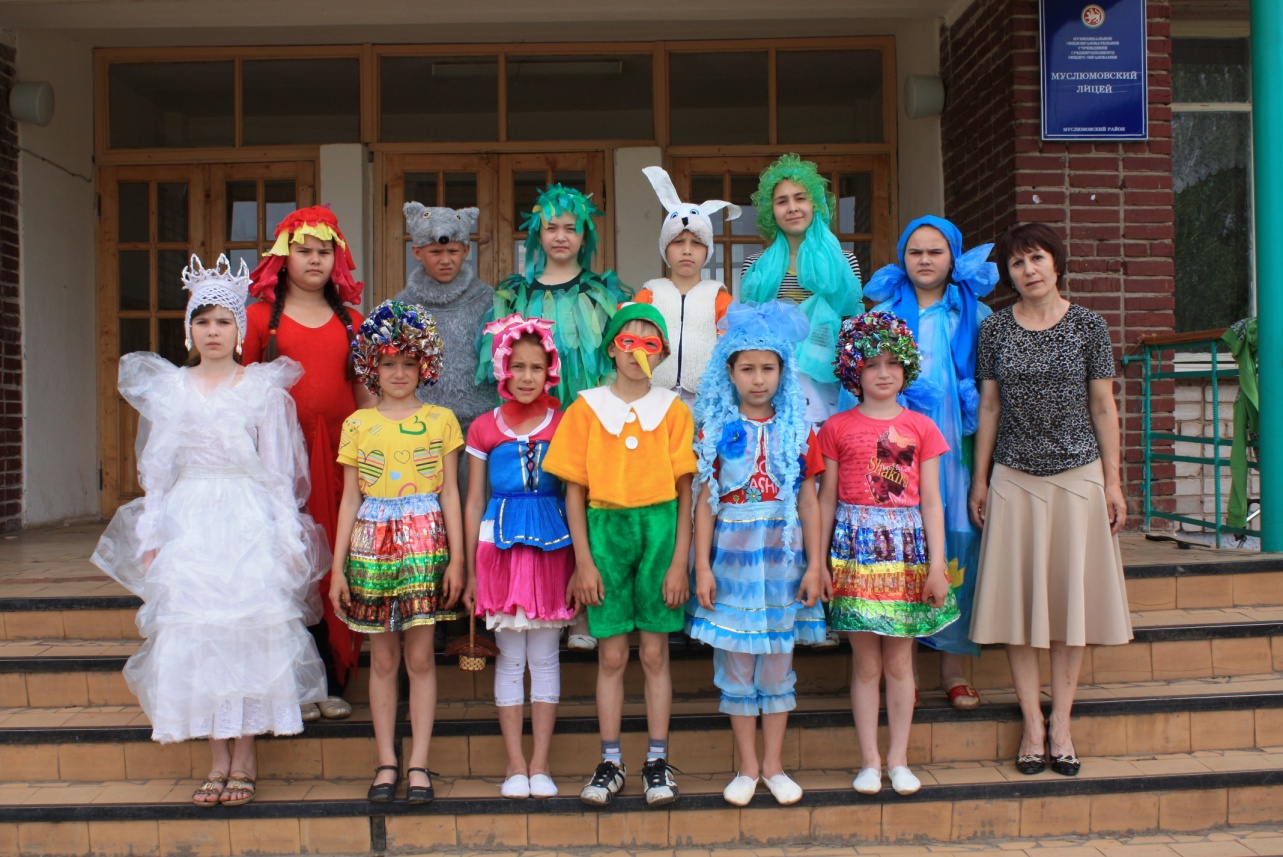 Театральная  студия при Муслюмовском лицее «Мальвина».